                                                                                                                                                                                                        О Т К Р Ы Т О Е    А К Ц И О Н Е Р Н О Е     О Б Щ Е С Т В О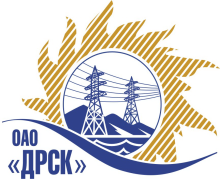 		Протокол выбора победителягород  Благовещенск, ул. Шевченко, 28ПРЕДМЕТ ЗАКУПКИ:Закрытый запрос цен на право заключения Договора на поставку: Закупка № 31 лот 1  «Трансформаторы силовые ТМГ» для филиалов ОАО «ДРСК» «Амурские ЭС», «Хабаровские ЭС», «Приморские ЭС».Закупка проводится согласно ГКПЗ 2014г. раздела  1.2 «Материалы для энергоремонта» на основании указания ОАО «ДРСК» от  24.02.2014 г. № 29.Плановая стоимость закупки: 1 291 060,00 руб.ПРИСУТСТВОВАЛИ:	На заседании присутствовало 6 членов Закупочной комиссии 2 уровня. ВОПРОСЫ, ВЫНОСИМЫЕ НА РАССМОТРЕНИЕ ЗАКУПОЧНОЙ КОМИССИИ: 1. О признании предложений соответствующими условиям закупки2. О признании предложений несоответствующими условиям закупки3. О ранжировке предложений Участников закупки. 4. Выбор победителяРАССМАТРИВАЕМЫЕ ДОКУМЕНТЫ:Протокол вскрытия конвертов от 04.03.2014г. № 146-МТПиР-В.Индивидуальное заключение Машкиной О.П.Индивидуальное заключение Бичевина А.В.ВОПРОС 1 «О признании предложений соответствующими условиям закупки»ОТМЕТИЛИ:Предложения ЗАО "ДЭТК" (Россия, г.Хабаровск, ул.Ангарская, 7,оф. 29), ООО "ЭТК Энерготранс" (680054, г. Хабаровск, ул. Трехгорная 8), ООО "Энерго-Плюс" (143000, МО, г.Одинцово, ул. Западная, д.13), ООО "Трансформер Центр" (115093, Россия, г. Москва, 1-й Щипковский пер., д. 20) признаются удовлетворяющим по существу условиям закупки. Предлагается принять данные предложения соответствующими условиям закупки.ВОПРОС 2 «О признании предложений несоответствующими условиям закупки»ОТМЕТИЛИ:ЗАО "ЭТК "БирЗСТ" (679017, Россия, Еврейская автономная область, г. Биробиджан, ул. Трансформаторная, д. 1) не предоставил документы, подтверждающие последнюю ставку, сделанную  на ЭТП 1 127 000,00 руб. без НДС.ЗАО "ГК "Электрощит"-ТМ Самара"  (Россия, 443048, Самара, п. Красная Глинка, корпус заводоуправления ОАО "Электрощит") предлагает срок поставки 90-120 дней с момента подписания договора, то есть срок поставки- с 19.06.2014г. по 20.07.2014, что не соответствует тех.заданию до 30.04.2014г. и до 30.05.2014г. Цена предложения: 1 260 769,00 руб. (цена без НДС)ООО "МИТЭК"  (Россия, 197374, г. Санкт-Петербург, ул. Мебельная, д.12, корп.1). Стоимость предложения участника 1371 301 руб. без НДС , что превышает плановую стоимость лота 1 291 060 руб. без НДС. Предлагается отклонить  данные предложения, как несоответствующие условиям закупки.ВОПРОС 3  «О ранжировке предложений Участников закупки»ОТМЕТИЛИ:В соответствии с требованиями и условиями, предусмотренными извещением о закупке и Закупочной документацией, предлагается ранжировать предложения следующим образом: ВОПРОС 4  «Выбор победителя»ОТМЕТИЛИНа основании вышеприведенной ранжировки предложений предлагается признать Победителем Участника, занявшего первое место, а именно: 	ЗАО "ДЭТК" (Россия, г.Хабаровск, ул.Ангарская, 7,оф. 29)–  предложение на поставку продукции: Лот № 1  - «Трансформаторы силовые ТМГ» для филиалов ОАО «ДРСК» «Амурские ЭС», «Хабаровские ЭС», «Приморские ЭС» на общую сумму - 1 120 000,00 руб. (цена без НДС). (1 321 600,00 рублей с учетом НДС). Срок поставки:  п.1,2,3,5,6,7,8 в течение 5 календарных дней с момента заключения договора поставки, до 30.03.2014г. П.4 до 30.04.2014г. Условия оплаты: в течение 30 календарных дней с момента поставки. Гарантийный срок: 60 месяцев  с момента ввода в эксплуатацию, при условии хранения не более 6 месяцев. Предложение действительно до 15 июня 2014 г.РЕШИЛИ:Предложения ЗАО "ДЭТК" (Россия, г.Хабаровск, ул.Ангарская, 7,оф. 29), ООО "ЭТК Энерготранс" (680054, г. Хабаровск, ул. Трехгорная 8), ООО "Энерго-Плюс" (143000, МО, г.Одинцово, ул. Западная, д.13), ООО "Трансформер Центр" (115093, Россия, г. Москва, 1-й Щипковский пер., д. 20) признать соответствующими условиям закупки.Предложения ООО "МИТЭК", ЗАО "ГК "Электрощит"-ТМ Самара", ЗАО "ЭТК "БирЗСТ" отклонить от дальнейшего рассмотрения.Утвердить ранжировку предложений.1 место: ЗАО "ДЭТК»;2 место: ООО "ЭТК Энерготранс";3 место: ООО "Энерго-Плюс";4 место: ООО "Трансформер Центр"Признать Победителем закрытого запроса цен:Закупка № 31 Лот № 1 - «Трансформаторы силовые ТМГ» для филиалов ОАО «ДРСК» «Амурские ЭС», «Хабаровские ЭС», «Приморские ЭС» на общую сумму - 1 120 000,00 руб. (цена без НДС). (1 321 600,00 рублей с учетом НДС). Срок поставки:  п.1,2,3,5,6,7,8 в течение 5 календарных дней с момента заключения договора поставки, до 30.03.2014г. П.4 до 30.04.2014г. Условия оплаты: в течение 30 календарных дней с момента поставки. Гарантийный срок: 60 месяцев  с момента ввода в эксплуатацию, при условии хранения не более 6 месяцев. Предложение действительно до 15 июня 2014 г.ДАЛЬНЕВОСТОЧНАЯ РАСПРЕДЕЛИТЕЛЬНАЯ СЕТЕВАЯ КОМПАНИЯУл.Шевченко, 28,   г.Благовещенск,  675000,     РоссияТел: (4162) 397-359; Тел/факс (4162) 397-200, 397-436Телетайп    154147 «МАРС»;         E-mail: doc@drsk.ruОКПО 78900638,    ОГРН  1052800111308,   ИНН/КПП  2801108200/280150001№       146/МР-ВП             «     » марта 2014 годаМесто в ранжировкеНаименование и адрес участникаЦена и иные существенные условия1 местоЗАО "ДЭТК" (Россия, г.Хабаровск, ул.Ангарская, 7,оф. 29)Цена: 1 120 000,00 руб. (цена без НДС).(1 321 600,00 рублей с учетом НДС)Срок поставки:  п.1,2,3,5,6,7,8 в течение 5 календарных дней с момента заключения договора поставки.п.4 до 30.04.2014г.Условия оплаты: в течение 30 календарных дней с момента поставки.Гарантийный срок: 60 месяцев  с момента ввода в эксплуатацию, при условии хранения не более 6 месяцев.Предложение действительно до 15 июня 2014 г.2 местоООО "ЭТК Энерготранс" (680054, г. Хабаровск, ул. Трехгорная 8)Цена: 1 234 800,00 руб. (цена без НДС)(1 457 064,00 рублей с учетом НДС)Срок поставки:  апрель-май 2014г.Условия оплаты: до 30.05.2014г. (при поставке до 30.04.2014г. до 30.06.2014г. (при поставке до 30.05.2014г.)Гарантийный срок: 5 лет с даты ввода в эксплуатацию, но не более 5,5 лет с даты поставки.Предложение действительно до 04.06.2014 г.3 местоООО "Энерго-Плюс" (143000, МО, г.ОдинцовоЦена: 1 265 636,42 руб. (цена без НДС)(1 493 450,98 рублей с учетом НДС)Срок поставки:  10 недель с момента заключения договора. Условия оплаты: до 30.05.2014г. (при поставке до 30.04.2014г. до 30.06.2014г. (при поставке до 30.05.2014г.)Гарантийный срок: 5 лет.Предложение действительно до 5 июня 2014 г.4 местоООО "Трансформер Центр" (115093, Россия, г. Москва, 1-й Щипковский пер., д. 20)Цена: 1 269 975,00 руб. (цена без НДС)(1 498 570,50 рублей с учетом НДС)Срок поставки:  6-8 недель с момента заключения договора Условия оплаты: в течение 35 календарных  дней с момента поставки. Гарантийный срок: не указан.Предложение действительно до 5 июня 2014 г.Ответственный секретарь Закупочной комиссии: Моторина О.А. «___»______2014 г._____________________________Технический секретарь Закупочной комиссии: Терёшкина Г.М.  «___»______2014 г._____________________________